中間支援組織支援力強化事業2012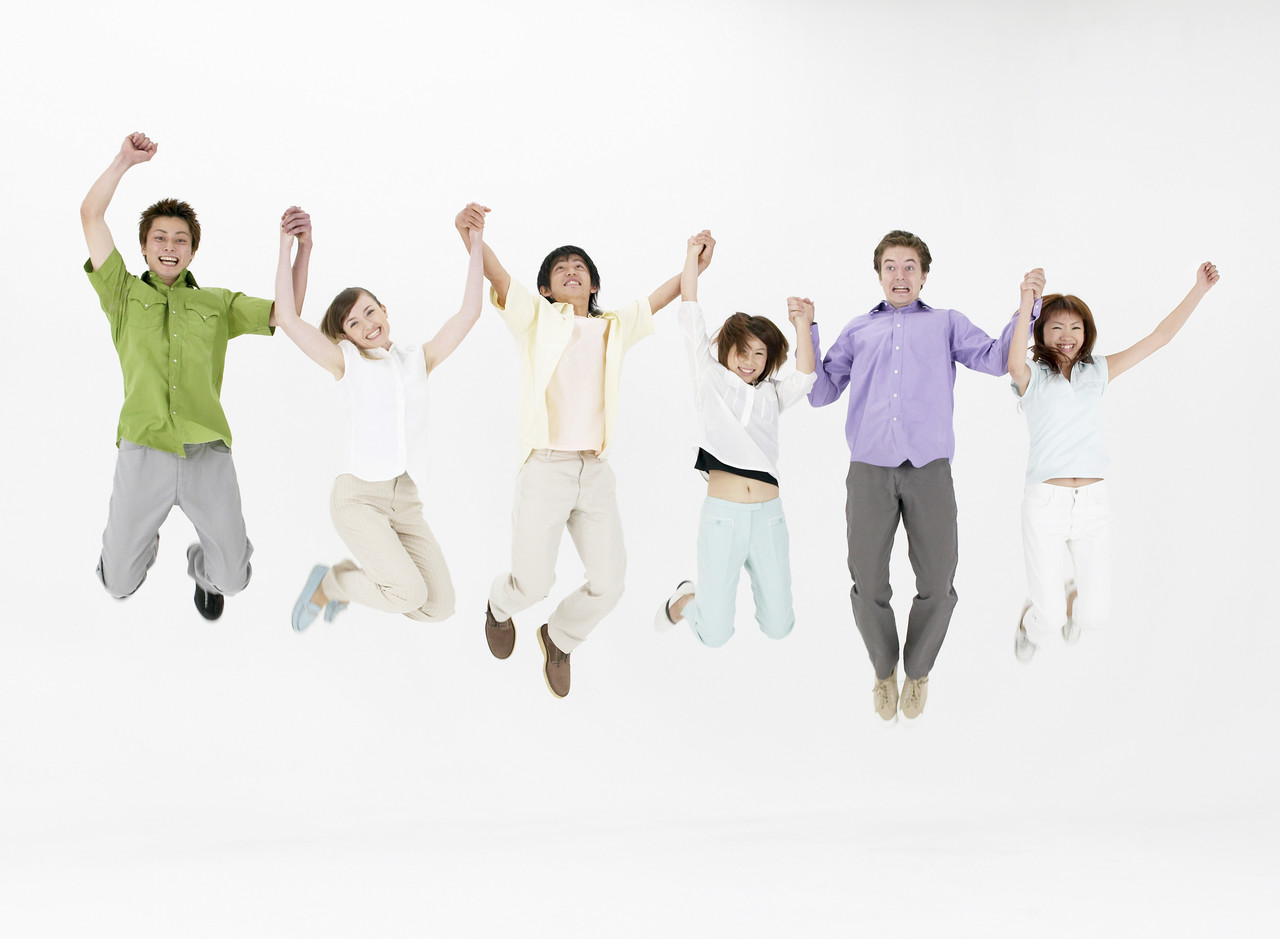 講師：川北秀人 さん講義「活動・組織運営を支援する７つのチカラ」　＋　ワーク　他5月25日（金）13：00～17：00　会場 :　県庁昭和庁舎２１会議室　（２階）中間支援組織支援力強化事業2012NPO支援のための連続講座　第5回講師紹介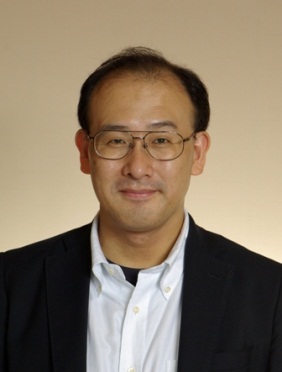 申込書　締切り5/23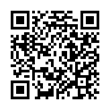 申し込み先：NPO・ボランティアサロンぐんま　　　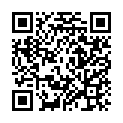 FAX : 027-210-6217E-mail  gunma-nposalon1@kl.wind.ne.jp　団体名連絡先□団体□参加者代表住所　（〒　　　　　　　　　　）TEL 　　　　　　　　　　　　　　　FAXE-mail住所　（〒　　　　　　　　　　）TEL 　　　　　　　　　　　　　　　FAXE-mail住所　（〒　　　　　　　　　　）TEL 　　　　　　　　　　　　　　　FAXE-mail住所　（〒　　　　　　　　　　）TEL 　　　　　　　　　　　　　　　FAXE-mail住所　（〒　　　　　　　　　　）TEL 　　　　　　　　　　　　　　　FAXE-mail講座名日時参加者名参加者名参加者名計⑤　７つのチカラ5月25日　　（金）13：00～17：00人　資料代　５００円購入する　　　　　冊購入する　　　　　冊購入しない500円×（　　　　）＝　　　　　　　　　円